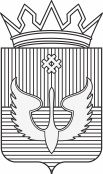 РАСПОРЯЖЕНИЕАдминистрации Юсьвинского муниципального округаПермского края22.04.2024                                                                                                № 202/3-рВо исполнение статьи 47 Федерального закона от 31.07.2020 № 248-ФЗ «О государственном контроле (надзоре) и муниципальном контроле в Российской Федерации»,  протокола публичных слушаний от 18.04.2024:1. Утвердить прилагаемый доклад, о правоприменительной практике при осуществлении муниципального земельного контроля на территории Юсьвинского муниципального округа Пермского края за 2023 год (прилагается).2. Отделу муниципального контроля администрации Юсьвинского муниципального округа Пермского края обеспечить размещение настоящего распоряжения в газете «Юсьвинские вести»и на официальном сайте муниципального образования Юсьвинский муниципальный округ Пермского края в информационно – телекоммуникационной сети «Интернет».3.Контроль за исполнением настоящего распоряжения оставляю за собой.Глава муниципального округа – глава администрации Юсьвинского муниципального округа Пермского края                                  Н.Г. НикулинУТВЕРЖДЕНраспоряжением администрацииЮсьвинского муниципального округаПермского края от 22.04.2024 № 202/3-рДоклад о правоприменительной практике при осуществлениимуниципального земельного контроля на территории Юсьвинского муниципального округа Пермского края за 2023 годОбщие положения.Настоящий доклад подготовлен в соответствии  со статьей 47 Федерального закона от 31 июля 2020 года № 248-ФЗ «О государственном контроле (надзоре) и муниципальном контроле в Российской Федерации» (далее - Закон № 248-ФЗ). Муниципальный земельный контроль на территории Юсьвинского муниципального округа Пермского края в 2023 году осуществлялся в соответствии с Федеральным законом от 31 июля 2020 года № 248-ФЗ «О государственном (надзоре) и муниципальном контроле в Российской Федерации», Положением о муниципальном земельном контроле на территории Юсьвинского муниципального округа Пермского края, утвержденным решением Думы Юсьвинского муниципального округа Пермского края от 23 сентября 2021 года № 343. Перечень нормативно-правовых актов, регламентировавших осуществление в 2023 году муниципального земельного контроля на территории Юсьвинского муниципального округа Пермского края:- Конституция Российской Федерации;- Земельный кодекс Российской Федерации;- Кодекс Российской Федерации об административных правонарушениях;- Федеральный закон от 6 октября 2003 года № 131-ФЗ «Об общих принципах организации местного самоуправления в Российской Федерации»;- Федеральный закон от 31 июля 2020 года № 248-ФЗ «О государственном контроле (надзоре) и муниципальном контроле в Российской Федерации»;- Постановление Правительства РФ от 10 марта 2022 года № 336 «Об особенностях организации и осуществления государственного контроля (надзора), муниципального контроля»;- Решение Думы Юсьвинского муниципального округа Пермского края от 23 сентября 2021 года № 343 «Об утверждении Положения о муниципальном земельном контроле на территории Юсьвинского муниципального округа Пермского края»;- Решение Думы Юсьвинского муниципального округа Пермского края от 22 декабря 2022 года № 478 «О внесении изменений в Положения о муниципальном земельном контроле на территории Юсьвинского муниципального округа Пермского края»;- Решение Думы Юсьвинского муниципального округа Пермского края от 27 июля 2023 года № 534 «О внесении изменений в Положения о муниципальном земельном контроле на территории Юсьвинского муниципального округа Пермского края»;- Постановление администрации Юсьвинского муниципального округа Пермского края от 06 декабря 2022 года № 727/4 «Об утверждении Программы профилактики рисков причинения вреда (ущерба) охраняемым законом ценностям по муниципальному земельному контролю на 2023 год»;- Постановление администрации Юсьвинского муниципального округа Пермского края от 18 мая 2023 года № 333 «О внесении изменений в  Программу профилактики рисков причинения вреда (ущерба) охраняемым законом ценностям по муниципальному земельному контролю на 2023 год»;- Постановление администрации Юсьвинского муниципального округа Пермского края от 20 июля 2023 года № 477/4 «О внесении изменений в  Программу профилактики рисков причинения вреда (ущерба) охраняемым законом ценностям по муниципальному земельному контролю на 2023 год»;- Постановление администрации Юсьвинского муниципального округа Пермского края от 01 марта 2022 года № 110/1 «Об утверждении Формы проверочного листа, применяемого при осуществлении муниципального земельного контроля на территории Юсьвинского муниципального округа Пермского края»;- Устав Юсьвинского муниципального округа Пермского края.Анализ правоприменительной практики осуществления муниципального земельного контроля подготовлен с целью обеспечения доступности сведений об указанной практике устранения условий, способствующих совершению правонарушений, оказания воздействия на контролируемых лиц с целью недопущения нарушения обязательных требований, обеспечения защиты прав и свобод человека и гражданина, общества и государства от противоправных посягательств, а также рассмотрения случаев причинения вреда  (ущерба) охраняемым законом ценностям, выявления источников и факторов риска причинения вреда и ущерба, выявления типичных  нарушений обязательных требований, причин, обстоятельств и условий, способствующих возникновению указанных нарушений.Муниципальный земельный контроль. На территории Юсьвинского муниципального округа Пермского края муниципальный земельный контроль осуществляется администрацией Юсьвинского муниципального округа Пермского края, непосредственно отделом по муниципальному контролю администрации Юсьвинского муниципального округа Пермского края (далее- отдел).Обязанности по проведению муниципального земельного контроля возложены на заведующего отдела и  главного специалиста отдела земельных ресурсов и градостроительной деятельности администрации Юсьвинского муниципального округа Пермского края, в соответствии с должностным регламентом и квалификационными требованиями, имеющей высшее профессиональное образование (далее – должностные лица). Эксперты и представители экспертных организаций, к проведению мероприятий по муниципальному земельному контролю в 2023 году не привлекались.Перечни актов, содержащих обязательные требования, соблюдение которых оценивается при проведении мероприятий по контролю (надзору), отнесенных к компетенции Администрации опубликованы на официальном сайте Администрации Юсьвинского муниципального округа Пермского края по адресу: https://www.admuswa.ru/regulatory/munitsipalnyy-kontrol/. Действующая нормативная база для проведения муниципального земельного контроля позволяет организовать соответствующую контрольную работу на местах, направленную на решение обозначенной задачи.  Отдел в пределах своей компетенции осуществляет муниципальный контроль за:1. Использованием земельных участков, предоставленных гражданам, юридическим лицам и индивидуальным предпринимателям в соответствии с условиями, установленными правовыми актами о предоставлении земельных участков, правовым режимом использования земель, а также договорами аренды земельных участков, договорами безвозмездного пользования земельными участками;2. Предупреждением и пресечением самовольного занятия земельных участков;3. Объектами самовольного строительства или использования земельных участков без оформленных в установленном порядке правоустанавливающих документов на землю;4. Использованием земельных участков не по целевому назначению в соответствии с их принадлежностью к той или иной категории земель и разрешенным использованием или неиспользованием земельного участка, предназначенного для сельскохозяйственного производства либо жилищного и иного строительства, в указанных целях в течение срока, установленного федеральным законом.Администрация Юсьвинского муниципального округа Пермского края в пределах своей компетенции взаимодействует с федеральными органами исполнительной власти, осуществляющими функции по осуществлению государственного земельного надзора – Управлением Федеральной службы государственной регистрации, кадастра и картографии по Пермскому краю (Управление Росреестра по Пермскому краю),Управлением Федеральной службы по ветеринарному и фитосанитарному надзору по Кировской области, Удмуртской республике и Пермскому краю (Управление Россельхознадзора по Кировской области, Удмуртской республике и Пермскому краю), с органами прокуратуры по вопросам согласования проведения проверок и с органами внутренних дел для оказания содействия при проведении проверок.Взаимодействие осуществляется по выявлению, пресечению и контролю за устранением нарушений земельного законодательства, ответственность за которые предусмотрена:- статьей 7.1 КоАП РФ (самовольное занятие земельного участка или использование земельного участка без оформленных в установленном порядке правоустанавливающих документов на землю, а в случае необходимости - без документов, разрешающих осуществление хозяйственной деятельности);- статьей 8.7 КоАП РФ (в части невыполнения обязанностей по приведению земель в состояние, пригодное для использования по целевому назначению);- статьей 8.8 КоАП РФ (в части использования земель не по целевому назначению, неиспользования земельного участка, предназначенного для сельскохозяйственного производства либо жилищного или иного строительства, в указанных целях в течение срока, установленного федеральным законом). По результатам осуществления муниципального земельного контроля составляется: акт проверки соблюдения земельного законодательства; акт обследования земельного участка находящегося в государственной или муниципальной собственности предоставленного в аренду; предписание юридическому лицу, индивидуальному предпринимателю, физическому лицу об устранении выявленных нарушений; протокол об административном правонарушении (в случае выявления факта нарушения). Действия должностных лиц, в рамках осуществления муниципального земельного контроля в 2023 году, были направлены на проведение профилактических мероприятий.При осуществлении муниципального земельного контроля проведение профилактических мероприятий, направленных на снижение риска причинения вреда (ущерба), является приоритетным по отношению к проведению контрольных мероприятий. Профилактические мероприятия осуществляются на основании программы профилактики рисков причинения вреда (ущерба) охраняемым законом ценностям, утвержденной в порядке, установленном Правительством Российской Федерации, также могут проводиться профилактические мероприятия, не предусмотренные программой профилактики рисков причинения вреда. Решением Думы Юсьвинского муниципального округа Пермского края от 23 сентября 2021 года № 343 «Об утверждении Положения о муниципальном земельном контроле на территории Юсьвинского муниципального округа Пермского края», установлены следующие виды профилактических мероприятий:информирование;объявление предостережения;консультирование;профилактический визит. Информирование осуществляется по вопросам соблюдения обязательных требований посредством размещения сведений на официальном сайте администрации Юсьвинского муниципального округа Пермского края в разделе муниципальный контроль (в 2023 году размещены 4 стати), в средствах массовой информации, при личном обращении к должностным лицам отдела, осуществляющим муниципальный контроль, из информационных материалов, размещенных на информационных стендах в месте нахождения отдела.Консультирование осуществляется по следующим вопросам:1) разъяснение положений нормативных правовых актов, муниципальных правовых актов, содержащих обязательные требования, оценка соблюдения которых осуществляется в рамках муниципального контроля;2) организация и осуществление контроля в сфере земельного законодательстваВнеплановые проверки в 2023 году не проводились в связи с отсутствием оснований.Контролируемые лица, права и законные интересы которых, по их мнению, были непосредственно нарушены в рамках осуществления муниципального контроля, имеют право на досудебное обжалование решений о проведении контрольных мероприятий, актов контрольных мероприятий, предписаний об устранении выявленных нарушений,  действий (бездействия) должностных лиц в рамках контрольных мероприятий.В 2023 году жалоб на действия должностных лиц, уполномоченных на осуществление муниципального контроля не поступало.Досудебные и судебные обжалования действий (решений) контрольного органа в 2023 году отсутствуют.За период с 1 января 2023 года по 31 декабря 2023 года Контрольным органом в рамках осуществления муниципального земельного контроля контрольные мероприятия не проводились в связи с отсутствием оснований для их проведения, а также в связи с введением ограничений на проведение проверок в соответствии с постановлением Правительства РФ от 10 марта 2022 года № 336 «Об особенностях организации и осуществления государственного контроля (надзора), муниципального контроля».Заключение.С учетом актуальных требований законодательства в сфере контрольной деятельности в части ее цифровизации в 2023 году осуществлялось внесение предусмотренных сведений в информационные системы, созданные в целях реализации положений Закона № 248-ФЗ:ЕРВК (единый реестр видов контроля);ЕРКНМ (единый реестр контрольно-надзорных мероприятий);monitoring.ar.gov.ru (совершенствование государственного управления).В связи с тем, что в настоящее время нормативно-правовая база, регулирующая осуществление муниципального земельного контроля, находится в стадии активного формирования, практика ее применения только начинает формироваться, в 2023 году с целью формирования единообразной правоприменительной практики осуществлялась следующая работа:1) информационно-методический обмен с инспекторами муниципального контроля, осуществляющими деятельность в  Пермском крае и за его пределами очно, в телефонном режиме и в телеграмм-каналах;2) участие в вебинарах по темам, связанным с осуществлением муниципального контроля и реформой контрольно-надзорной деятельности;3) на постоянной основе осуществлялся мониторинг изменений действующего законодательства, регулирующего осуществление контрольной деятельности органами местного самоуправления, с целью поддержания в актуальном состоянии муниципальных нормативно-правовых актов в данной сфере.Таким образом, повышению эффективности осуществления муниципального земельного контроля на территории Юсьвинского муниципального округа Пермского края будет способствовать: - взаимодействие с органами государственного земельного контроля, органами прокуратуры, и иными органами и должностными лицами, чья деятельность связана с реализацией функций в области земельного контроля, разработка нормативно-правовых актов, регулирующих взаимоотношения органов муниципального контроля и органов государственного федерального и регионального контроля;- организация и проведение профилактической работы с населением по предотвращению нарушений земельного законодательства путем разъяснений положений земельного законодательства в средствах массовой информации;- совершенствование технического и информационного обеспечения мероприятий, проводимых в рамках муниципального контроля;- осуществление комплекса мер, направленных на предупреждение, выявление и пресечение нарушений земельного законодательства; - выполнение в полном объеме плановых проверок по соблюдению законодательства;- значительное повышение суммы штрафов за не выполнение законного распоряжения должностного лица органа муниципального контроля, так как на практике имеются случаи уклонения от проведения проверок.Об утверждении Доклада о результатах правоприменительной практики осуществления муниципального земельного контроля на территории Юсьвинского муниципального округа Пермского края за 2023 год